Sistema de 2 ecuaciones con 2 incógnitasEstá formado por 2 ecuaciones que tienen 2 incógnitas cuyos valores es el mismo para cada una de las expresiones. Los valores desconocidos (incógnitas)  se los suele llamar X e Y.Uno de los métodos para hallar el valor de las incógnitas es usando determinantes. El método de resolución se lo conoce como Regla de Cramer.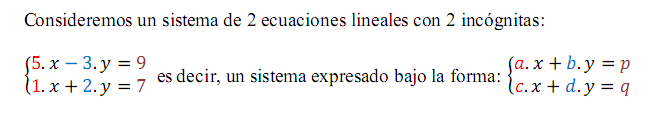 COEFICIENTES (números) que acompañan a la incógnita x                                COEFICIENTES (números) que acompañan a la incógnita y                                                                  COEFICIENTES (números) que no dependen ni de x ni de y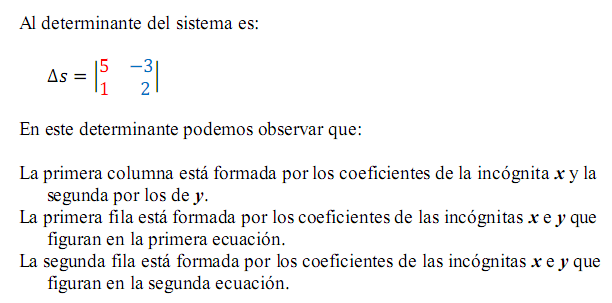 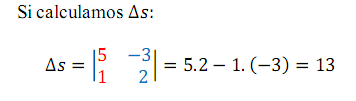 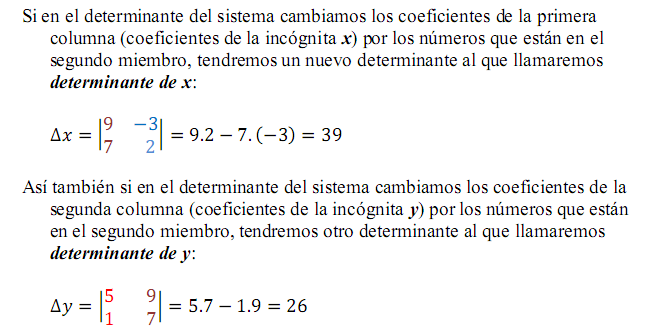 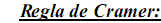 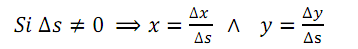 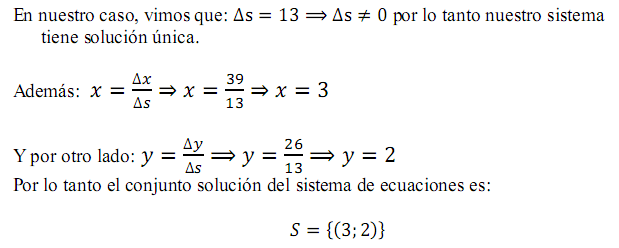                           Valor de x                                                                    Valor de yPara saber si corresponden al sistema se resuelve: 5   .   3   –   2   .   2 =  15- 4 = 9Valor de x     Valor de y1   .   3   +   2   .   2 =    3 + 4 = 7Valor de x  Valor de yHallar el valor de las incógnitas de los siguientes sistemas: